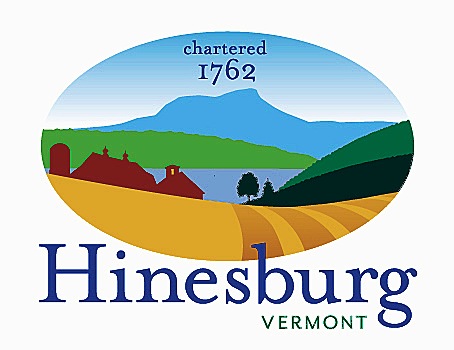 Economic Development CommitteeTown of Hinesburg10632 Route 116 Hinesburg VT 05461802.482.2281  |  hinesburg.org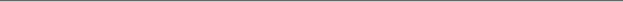 Meeting Minutes – November 13, 2023 at 5:30Town Hall – 1st floor Conference RoomPresent: Melissa Levy, Will Patten, Travis Counter, Amanda Vincent, Stephen Gladstone, Natacha LiuzziCall to order										5:30 PM				Discuss partnership around banners 		The HBPA was expected to attend, but unable. The EDC sees a partnership with the HBPA, Natacha’s group and the EDC to work toward a village banner project. EDC will ask the HBPA to talk about this with the Town and the Fire Dept. Travis will check on the flagpoles.BudgetWe discussed the need for a branding project. Will will reach out to Ted Brady at the VT League of cities and Towns. Melissa will reach out to Bristol CORE to learn more. This could be in partnership with the Planning Commissions, DRB, Town Commons Committee, etc. Better Places at ACCD may be a good source of funding. Annual reportWe discussed the annual report. Melissa will draft and send around to the committee before it is due 12/15. We’ll talk about the new committee members, our RLF loans, the business forum and what’s coming. Town Forest Grant				Will to draft a letter. Forum on the budgetThe Selectboard would like the EDC to encourage people to attend. We’ll work with HBPA on this. We suggested this for our next meeting – Dec. 11. Travis will check on Selectboard involvement and timing. Amanda will help promote. Follow-up and next steps from business forum.  	Amanda will continue to check in with HBPA group in January. 	Discuss how to prioritize the Commons.  The estimated cost is $1 million. The Town would use $100,000 to do site work. There is talk of instituting a 1% sales tax which would require a charter change, but would raise $250,000 a year. 													Adjourn										6:37 PM